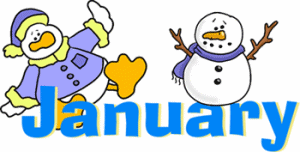 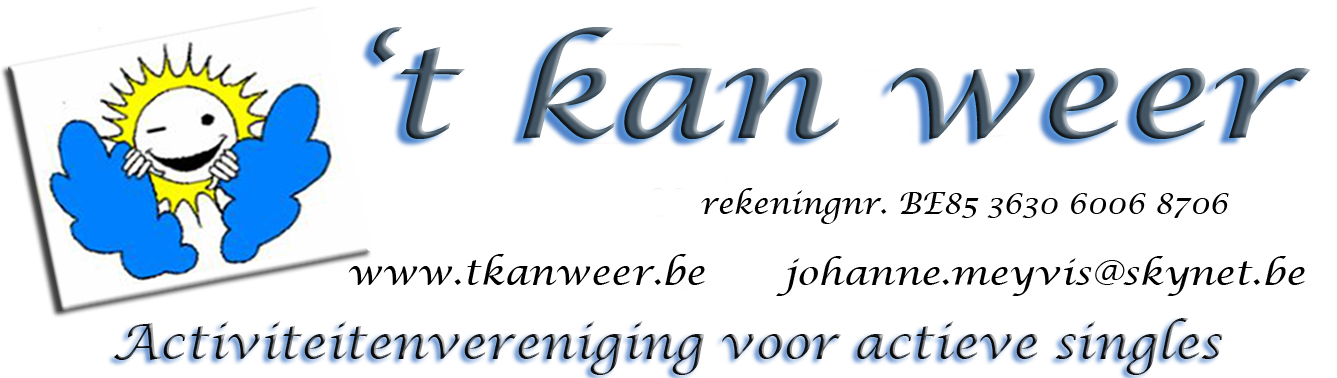 Lokaal voor onze babbelavonden: cafetaria vanSportcentrum Grand Slam, Tennisstraat 3, TienenBij activiteiten met contactpersoon steeds de contactpersoon verwittigen van je komst.Vrijdag 23 december: babbelavond TienenNieuwkomers en leden, iedereen is welkom voor een babbeltje in het cafetaria.Waar:		20.00 uur Cafetaria Sportcentrum Grand Slam, Tennisstraat 3, 3300 Tienen.Inlichtingen:	Johanne  016 81 63 69   0477 91 20 36.Zaterdag 24 december: etentje restaurant Kopenhagen TienenWie de vooravond van Kerstmis niet in familiekring doorbrengt en niet graag alleen thuis blijft, kan dit jaar terecht in restaurant Kopenhagen, voor een lekker en gezellig etentje.Verschillende mensen betoonden alvast interesse. Kerstmenu:Schotse zalmtartaar, artisanaal gerookte zalm en zalmkroketjeofRavioli met girolles, kwartelfilet en pastinaakofGegratineerde oesters met Franciacorta*****Bisque van kreeft met armagnac*****Kalkoenroulade “classico” met pistache, jus fin champagne, kerstgarnituur en amandelkrokettenofZeewolf en Black Tiger scampi met carnaroli rijst en armoricaine*****Jingle bellsPrijs menu:	60 €“A la carte” is ook mogelijk (weliswaar beperkte keuze).'t Kan Weer komt voor de leden achteraf tussen voor € 5 per persoon.Afspraak:	19.30 uur, Restaurant Kopenhagen, Vierde Lansierslaan 40 te Tienen.Inlichtingen:	Luc  0496 48 75 84 (inschrijven uiterlijk op 9 december)Zaterdag 31 december: van Oud naar NieuwWie op Oudejaarsavond niet weet waar naartoe en niet graag alleen thuis blijft, kan samen met ons oudjaarsavond doorbrengen in brasserie “La Gusto” in Tienen voor een gezellig etentje.Verschillende mensen betoonden alvast interesse.Men kan er alleen volgens het menu bediend worden.Nieuwjaarsmenu:Aperitief Kirr royal*****Gerookte zalm met garnituur*****Kreeftensoep*****1 bol sorbet*****Filet pure met warme groeten*****Eindejaar dessertPrijs menu:	50 €'t Kan Weer komt voor de leden achteraf tussen voor € 5 per persoon.Afspraak:	19.30 uur, Brasserie La Gusto, Leuvensestraat 95, 3300 Tienen.Inlichtingen:	Luc  0496 48 75 84 (inschrijven uiterlijk op 9 december).Vrijdag 6 januari: terrasje met een babbelVoor degene die niet weten wat te doen, is er de mogelijkheid om deze vrijdagvond eens samen te komen op het terras van het Theatercafé voor een gezellige babbel met een drankje. Afspraak om 19.00 uur,	 Theatercafé, Sint-Jorisplein,  TienenInlichtingen:		Lucienne  016/77 10 09 of  0473 70 64 64.Zondag 8 januari: restaurantdag Harmonie OplinterDe Koninklijke Harmonie Sint-Genoveva  nodigt ons uit op hun 44ste restaurantdag. Mosselen, kipfilet, gebraad of koninginnenhapje met frietjes of brood.Opgeluisterd door de Koninklijke Harmonie Sint-Genoveva Oplinter.Afspraak:	12.00 uur Parochiecentrum, Ganzendries 29, 3300 OplinterInlichtingen:	Gerda  016 81 65 29   0476 61 23 13  (inschrijven uiterlijk op 2 januari)Vrijdag 13 januari: babbelavond TienenNieuwkomers en leden, iedereen is welkom voor een babbeltje in het cafetaria.Waar:		20.00 uur Cafetaria Sportcentrum Grand Slam, Tennisstraat 3, 3300 Tienen.Inlichtingen:	Johanne  016 81 63 69   0477 91 20 36.Zaterdag 14 januari: MusicalhitsKiwanis Tienen Hageland  35ste Nieuwjaarsconcert. De allermooiste songs uit de populaire musicals.Met Koninklijke Harmonie St-Genoveva Oplinter, Marco Bakker, Marc Meersman, Deborah De Ridder, Ann De Winter, Nando Tilkin, Jolien Vandevelde, Koren ART en CMB-jeugdkoor.Presentatie: Erika Van Tielen.Zaal/	 Manege Tienen, 	deuren: 19.00 u	aanvang: 20.00 uKaarten:	 30 €		te verkrijgen via: guy.caubergs@skynet.be Maandag 16 januari: Dertienmaal HakendoverJaarlijkse bedevaart als voorbereiding tot de vermaarde paardenprocessie. Om de feestelijkheden van Kerstmis en Nieuwjaar beter te verteren en als voorbereiding op de vermaarde paardenprocessie van Paasmaandag 10 april 2023 nodigen wij U allen graag uit op maandag 16 januari 2023 voor het "Dertienmaal" of delen hiervan.Vertrek:		13.30 uur, Kapel O.L.V. ten Steen, O.L.V. ten Steenstraat, Tienen (Grimde).Inlichtingen:	Luc  016 94 34 94  0496 48 75 84Maandag 16 januari: plusfilm Adam & Eva (2022)ADAM & EVA gaat over de neerslachtige professor Adam (Bob De Moor) wiens levenslust weer opborrelt als hij verliefd wordt op Eva, een lokale schoonheid, en wanneer er een mooie vriendschap ontstaat met de zieke Michel, een kasteelheer (Marijn Devalck). Vriendschap, liefde, humor en drama staan centraal in deze meest charmante volksfilm gefilmd in de Parel van Vlaanderen : “De Vlaamse Ardennen”.Locatie: 	CC De Kruisboog, Sint-Jorisplein 2, 3300  Tienen.Afspraak: 	13,45 uur, 	begin film 14,00 uur.Prijs en tickets: 	3 € aan de balie van CC De Kruisboog.Inlichtingen:	Luc 0496 48 75 84Vrijdag 20 januari: bowling + “onderonsje” TienenTijdens de wintermaanden hervatten wij op de derde vrijdag van de maand de bowlingavonden samen met het onderonsje. Het cafetaria van de bowling leent zich uitstekend om samen met de supporters van de bowlers het onderonsje te laten samenvloeien.Waar:		Bowling Acro, Leuvenselaan 472, 3300 Tienen.Wanneer: 	vanaf 20.00 uur, (als je meespeelt, verwittig Lucienne uiterlijk donderdag om 18 uur).	Inlichtingen:	 Lucienne 0473 70 64 64. Zondag 22 januari: GoetsenhovenwandelingVoor de wandeling van deze maand gaan we naar het landelijke Goetsenhoven, deelgemeente van Tienen , voor een afstand van 7,1 km.Na de wandeling kunnen we eventueel een drankje nuttigen in de Godison, rechtover het pleintje.Vertrek:	13.00 uur 	Parking Brico, Pollepelstraat 44, 3300 Tienen.Start: 		13.15 uur	Goetsenhovenplein, Goetsenhoven (Tienen).Inlichtingen:	Luc 0496 48 75 84.	(graag een seintje als je meegaat).	 	Meerijden 0,50 €Vrijdag 27 januari: babbelavond TienenNieuwkomers en leden, iedereen is welkom voor een babbeltje in het cafetaria.Waar:		20.00 uur Cafetaria Sportcentrum Grand Slam, Tennisstraat 3, 3300 Tienen.Inlichtingen:	Johanne  016 81 63 69   0477 91 20 36.Zaterdag 28 januari: etentje “The Room” TienenLeuk restaurantje in het centrum van Tienen. Lekker, uiterst verse producten en ze maken de lekkerste pannenkoeken die ik ooit heb gegeten. Beslist proberen!Afspraak:	19.00 uur, Restaurant The Room, Spiegelstraat 6, Tienen.Inschrijven:	Johanne  016 81 63 69   0477 91 20 36. (inschrijven uiterlijk vόόr 23 januari).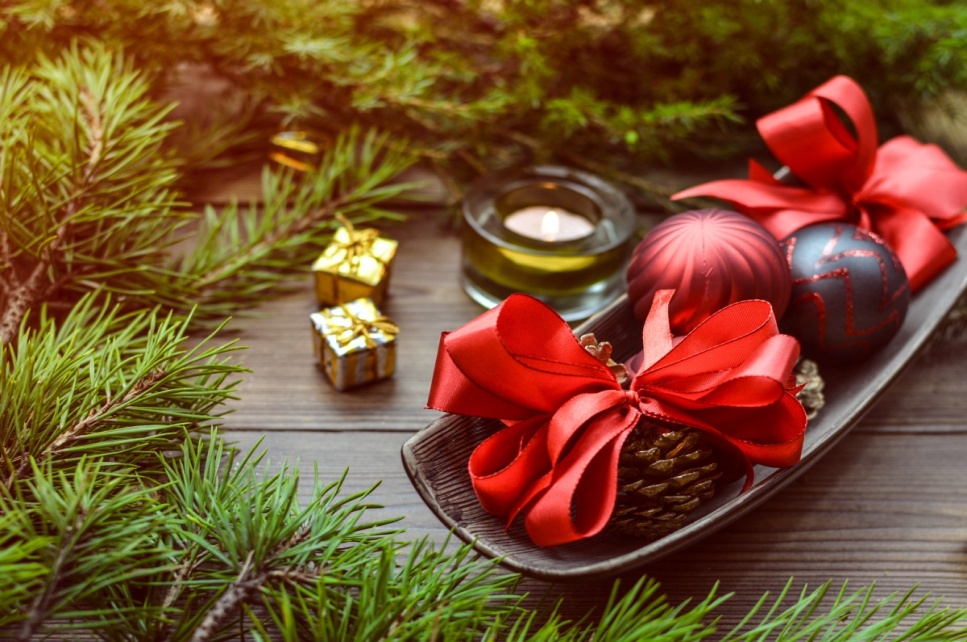 Fijne Kerstdagen en Gelukkig NieuwjaarVrienden zijn als sterren, je ziet ze niet altijd, maar je weet dat ze er altijd zijn.